DIMITRIOS VILLAGE HOTEL 4* ΡΕΘΥΜΝΟ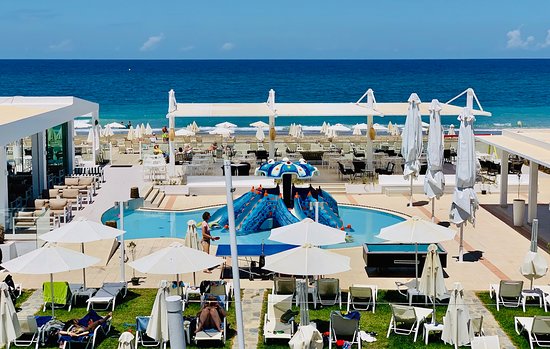 Το ξενοδοχείο Dimitrios Village στο Ρέθυμνο ζητά φοιτητές για πρακτική άσκηση στα τμήματα service και οροφοκομίας.Αποστολή βιογραφικών:manager@dimitrioshotels.gr 